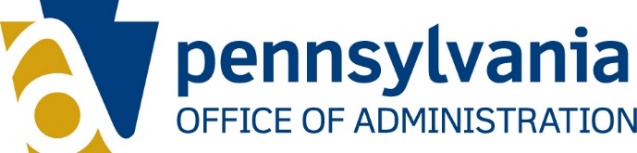 Information Technology PolicyBusiness ProposalNumber
OPD-BUS001ACategory
BusinessContact
RA-ITCentral@pa.govEffective Date
April 6, 2020Supersedes
NoneScheduled Review
January 2024Request Description:Business Need/Drivers:When did the agency become aware of the opportunity or problem (s) this project will address? What steps has the agency taken to address or mitigate the problem(s)? Does the agency want to modernize or replace an end-of-life system? If yes, what system will be modernized or replaced? Is the solution custom or an off-the-shelf product? If custom, why is an off-the-shelf product not a feasible option? If applicable, did the agency reach out to the Governor’s Chief Digital Officer, through its Digital Director, in terms of potential solutions?  If not a newly identified opportunity or problem(s), what are the past costs relative to this ongoing project or problem? Vision, Goals and Objectives:Guiding Principle Alignment:Which Commonwealth guiding principle is this related to (select all that apply)?Did you consult with IT to determine if there is another solution that may exist and in use within state government?  If yes, what IT organization(s) did you consult with?  If yes, what was the result of your search?   If not planning to use an existing solution, why?  Is this request associated to a public facing application or website?  Is this request associated to a business essential application?  If yes, what business essential application is the request associated to?  If yes, what is the business essential application’s technology useful life?  Does this request require regulatory compliance?  (CJIS, IRS, etc.)  Does this request have a GIS, mapping, or location component?  Does this request have a dependency on data from SAP?  Will this request require any form of open data?  Will this request involve or affect a process overseen by the Office of Comptroller Operations, including vendor or grantee payments, payroll, accounting, or financial reporting?  Alignment Details:Customer Experience:Did you assess the accessibility of the solution by reviewing an Accessibility Conformance Report (Completed a VPAT) and/or Policy Driven Adoption for Accessibility (PDAA) Assessment? See ITP-ACC001 for more information.  Approach:Approvals
(A wet signature not required, documented approval such as email is acceptable)This chart contains a history of this publication’s revisions.      Proposal Title:      Submission Type:      Business Owner:      Cost:           Provide a breakdown of costs by Funding Source.  If the Cost Centers are known, add them as well.Use the following table to define the internal IT resource costs.  Business resource costs are not required.Mandated Completion Date: Only add a date if it was defined within the new law or mandate.Select the guiding principle this aligns toSelect the guiding principle this aligns toInclude the name of mandate, initiative, priority this aligns toLegislative Mandate (Federal/State)Only select this guiding principle if the new law or mandate has a defined date.  This is a date outlined in the mandate, not a target completion date.Governor PriorityIf yes, Please specify.    Click here for additional information.  Program PriorityIf yes, define what Program Priority this aligns to?  Please specify.  Other, please explainIf yes, define what Other Priority this aligns to?  Please specify. RoleSignatoryDateAgency Head or DesigneeVersionDatePurpose of RevisionOriginal04/06/2020Base DocumentRevision11/08/2021Added additional questions to provide organizations advanced notice of upcoming requests.  Improved the BUS001a form to add better controls and provided better alignment to the project intake form.Revision01/23/2023Removed the “procurement only” option from the Submission Type field (since a BUS001A is not required for procurement only initiatives) Added note under Guiding Principle Alignment “Select all that apply”Updated link/language for Governor’s priorities, website is being updated for the new administration.